30. Система показателей прибыли, используемая в процессе финансового анализа коммерческой организации. Факторы и методы определения степени влияния каждого из них на рассматриваемый показатель прибыли.Финансовый результат – обобщающий показатель анализа и оценки эффективности деятельности хозяйствующего субъекта на определенных стадиях его формирования. Показателями, выражающими финансовый результат деятельности предприятия, являются:  показатели прибыли, характеризующие финансово-хозяйственный эффект деятельности предприятия (абсолютные показатели); показатели рентабельности, характеризующие эффективность использования применяемых в процессе производства ресурсов и текущих затрат (относительные показатели). Система показателей прибыли коммерческой организации, отражающая процесс формирования чистой прибыли: чистый доход от реализации продукции, работ, услуг; валовая прибыль; прибыль от продаж; прибыль до налогообложения; прибыль от обычной деятельности; чистую (нераспределенную) прибыль.Прибыль – это часть чистого дохода, созданного в процессе производства и реализованного в сфере обращения, которую непосредственно получает предприятие. Чистый доход от реализации продукции, работ, услуг (выручка (нетто равен выручке за вычетом косвенных налогов). Валовая прибыль (маржинальный доход) – это та часть финансового результата, которая получена от видов деятельности, предусмотренных учредительными документами предприятия. Валовая прибыль рассчитывается по формуле: ВП = ВР – СС, где ВП – валовая прибыль; ВР – чистый доход от реализации, продукции, услуг; СС – себестоимость проданных товаров, продукции, работ, услуг.Прибыль от продаж рассчитывается по формуле: ПП = ВП – КР – УР, где ПП – прибыль от продаж; ВП – валовая прибыль; КР – коммерческие расходы; УР – управленческие расходы. Прибыль до налогообложения: ПДН = ПП + ОД – ОР + ВРД – ВРР где ПДН – прибыль до налогообложения, ОД,ОР – операционные доходы и расходы; ВРД, ВРР – внереализационные доходы и расходы.

Система показателей прибыли коммерческой организации, отражающая составные части прибыли: прибыль от реализации товаров; прибыль от реализации имущества и прочих активов; прибыль от финансовых операций; внереализационная прибыли.  Финансовую деятельность характеризует показатель, определяемый как сумма доходов от участия в других организациях и процентов к получению за вычетом процентов к уплате. Показатель внереализационной прибыли обусловлен наличием случайных и экстраординарных доходов и расходов. Он исчисляется как разность между внереализационными доходами и расходами. 31. Система показателей рентабельности, используемая в процессе финансового анализа коммерческой организации. Факторы и методы определения степени влияния каждого из них на рассматриваемый показатель рентабельности.Для измерения эффективности деятельности коммерческих организаций применяются показатели рентабельности. Рентабельность отражает уровень прибыльности или доходности. Показатели рентабельности - это относительные показатели (коэффициенты), в которых сумма прибыли сопоставляется с каким-либо другим показателем, отражающим условия хозяйствования, например с суммой выручки от продаж, суммой собственного капитала и др. По данным официальной бухгалтерской отчетности коммерческих организаций можно рассчитать многочисленные показатели рентабельности, так как в числителе и знаменателе дроби могут быть использованы различные показатели: • в числителе - прибыль до налогообложения, чистая прибыль, прибыль от продаж; • знаменателе - выручка от продаж, полная себестоимость продаж, средняя стоимость активов (имущества) организации, средняя сумма собственного капитала организации, сумма уставного капитала, средняя стоимость основных фондов, средняя стоимость оборотных активов, средняя стоимость производственных фондов и др. В системе показателей рентабельности можно выделить четыре основные группы: 1) показатели рентабельности активов, отражающие эффективность использования имущества коммерческой организации; 2) показатели рентабельности капитала, отражающие эффективность использования капитала; 3) показатели рентабельности продаж, отражающие эффективность производства и продаж продукции, товаров, работ, услуг; 4) показатели рентабельности затрат, отражающие эффективность затрат.32. Система показателей, используемых при анализе процессов оборачиваемости. Анализ оборачиваемости оборотных активов. Общие и частные показатели оборачиваемости. Выявление суммы высвобождения  (вовлечения) оборотных активов при ускорении (замедлении) оборачиваемости оборотных активов.Показатели оборачиваемости – показатели эффективности именно оборотных средств, поэтому оборачиваемость анализируется в основном только по текущим активам предприятия. Существуют два основных показателя оборачиваемости.1. Средняя продолжительность одного оборота активов, которая рассчитывается по следующей формуле: О = (Со/R) ? D, где Со – средние остатки активов; R– чистая выручка от реализации; D – число дней в анализируемом периоде. Данный показатель необходимым для того, чтобы определить время, за которое используемые активы превращаются в денежные средства. В постоянном превращении в денежные средства находятся текущие активы. Они участвуют в одном обороте. Средняя продолжительность одного оборота по различным предприятиям неодинакова. Она зависит в значительной степени от характера производства и длительности производственного цикла и не имеет нормативных значений. 2. Число оборотов за анализируемый период (коэффициент оборачиваемости). Данный показатель рассчитывается по формулам К = R/Со или К = D/О. Коэффициент оборачиваемости зависит от средней продолжительности одного оборота активов. Логично, что чем больше знаменатель, тем меньше число оборотов. Методика анализа оборачиваемости предполагает расчет показателя оборачиваемости по всем элементам оборотных средств предприятия(по всем группам активов и капиталу за отчетный и прошлый периоды) и сравнение их динамики. Если за отчетный период число дней одного оборота окажется меньше (больше) прошлого периода, то можно говорить об ускорении (замедлении) оборачиваемости. Часто показатели оборачиваемости выступают рейтинговыми показателями деятельности предприятия. Ускорение оборачиваемости приводит к высвобождению активов. Данная сумма находится путем умножения числа дней ускорения на фактическую однодневную реализацию в стоимостном выражении. Результатом анализа оборачиваемости в конечном итоге должна стать разработка путей ускорения оборачиваемости текущих активов:1) по производственным запасам: более точный расчет производственной программы; своевременное заключение договоров на поставку сырья, материалов, топлива, запчастей и др.; своевременное выполнение договоров поставки и др.;2) по незавершенному производству: достаточные технологический уровень и объем новой, высокоэффективной техники;3) по готовой продукции: своевременное заключение договоров на поставку продукции; постоянный контроль за отгрузкой; отсутствие транспортных затруднений;4) по товарам: наличие на складе товаров, пользующихся спросом на рынке; товаров с лучшим качеством. Экономический смысл оценки оборачиваемости состоит в том, чтобы выявить динамику изменения оборота средств в хозяйственной деятельности. К общим показателям оборачиваемости оборотных активов относятся:1. Коэффициент оборачиваемости оборотных активов (оборачиваемость оборотных активов в разах), который характеризует скорость оборота оборотных активов, показывает количество оборотов, совершаемое ими за период. КОоа = В / ОАср 2. Средняя продолжительность одного оборота (оборачиваемость оборотных активов в днях), характеризующая длительность оборота оборотных активов, показывающая среднее время пребывания их в процессе кругооборота в днях. ТОоа = (ОАср/В)*Т = ОАср/Втср = Т/КОоа где, КОоа - коэффициент оборачиваемости оборотных активов; В - выручка; ОАср - средние остатки оборотных активов за период; ТОоа - средняя продолжительность одного оборота; Втср - среднедневная выручка. 3. Экономический эффект от изменения оборачиваемости оборотных активов, который характеризует их высвобождение из оборота в результате повышения его скорости или их дополнительное привлечение в оборот в результате замедления его скорости. +/-Э = (ТОоа1 - Тооа0)* Втср1 где, +/- Э - величина экономического эффекта от изменения оборачиваемости оборотных активов; ТОоа1 и ТОоа0 - средняя продолжительность одного оборота оборотных активов (в днях) в отчетном и предыдущем периодах соответственно; Втср1 - среднедневная выручка в отчетном периоде. При этом могут иметь место следующие три ситуации, связанные со значением экономического эффекта от изменения оборачиваемости оборотных активов: 1) Тоба1 < Тоба0 -> Э < 0, т.е. произошло высвобождение оборотных активов из оборота в результате повышения интенсивности их использования; 2) Тоба1 > Тоба0 -> Э > 0, т.е. произошло дополнительное привлечение оборотных активов в оборот в результате понижения интенсивности их использования; 3) Тоба1 = Тоба0 -> Э = 0, т.е. не произошло высвобождения или дополнительного привлечения оборотных активов в оборот, поскольку интенсивность их использования осталась на прежнем уровне. К частным показателям оборачиваемости оборотных активов относятся показатели оборачиваемости денежных средств и краткосрочных финансовых вложений, запасов и дебиторской задолженности. Они характеризуют интенсивность использования перечисленных видов оборотных активов и могут рассчитываться как в разах, так и в днях. Показатели оборачиваемости запасов и дебиторской задолженности используются для расчета операционного и финансового циклов: Тц = Поз + Подз и Тфц = Тц - Покз = Поз + Подз - Поз где, 
Тц - длительность операционного цикла (в днях); Поз - оборачиваемость в днях (средняя продолжительность одного оборота) запасов; Подз - оборачиваемость в днях (средняя продолжительность одного оборота) дебиторской задолженности; Тфц - длительность финансового цикла (в днях); Покз - оборачиваемость в днях (средняя продолжительность одного оборота) кредиторской задолженности.33. Структуризация разделов пассива по срочности используемых пассивов и по отношению к собственности. Использование  структурных показателей  в процессе анализа и принятии управленческих решений.Пассив - источник происхождения активов, отражающий являются ли активы полученными за счет собственного капитала предприятия или за счет возникновения у предприятия каких-либо обязательств. Активы предприятия могут возникать за счет "вливаний" владельцев предприятия (или появления прибыли) а также возникновения у предприятия задолженностей перед контрагентами (кредитов банков, долгов за поставленные товары, и т.д.). Таким образом структура баланса (структура активов и пассивов предприятия) будет выглядеть как: Актив = Собственный Капитал + Обязательства.34. Финансовый рычаг. Определение распределения рисков между собственниками и кредиторами. Анализ целесообразности получения кредита на развитие производства.Финансовый рычаг («финансовый леверидж») – это финансовый механизм управления рентабельностью собственного капитала за счет оптимизации соотношения используемых собственных и заемных финансовых средств. Эффект финансового рычага – это показатель, отражающий приращение к рентабельности собственных средств, получаемое благодаря использованию кредита, несмотря на платность последнего. Он рассчитывается по следующей формуле: ЭФЛ =(1− НП)⋅(РА−%ср.)ЗК/СК, где ЭФЛ – эффект финансового левериджа, заключающийся в приросте коэффициента рентабельности собственного капитала, %; ПН – ставка налога на прибыль, выраженная десятичной дробью; РА – коэффициент валовой рентабельности активоЕ (отношение валовой прибыли к средней стоимости активов), %; %ср. – средний размер процентов за кредит, уплачиваемых предприятием за использование заемного капитала, %; 3К – средняя сумма используемого предприятием заемного капитала; СК – средняя сумма собственного капитала предприятия.35. Анализ динамики обеспеченности текущих активов собственными оборотными средствами и факторов, повлиявших на их изменение.36. Анализ инвестиционных проектов при их экспертизе с целью выбора наиболее эффективных.Оценка инвестиционного проекта сводится в общем случае к построению и исследованию некоторой экономико-математической модели процесса реализации проекта. Оценка инвестиционного проекта проводится исходя из той информации, которая содержится в проектных материалах, принимая ее как полную, точную и достоверную. При экспертизе инвестиционного проекта задача сводится к тому, чтобы выяснить, насколько она полна, точна и достоверна. Чистый дисконтированный доход - это сумма дисконтированных чистых поступлений от вложений в инвестиции за расчетный период за вычетом дисконтированных инвестиционных затрат или дисконтированная сумма ожидаемых доходов за вычетом текущих выплат без амортизации и инвестиционных затрат за расчетный период или накопленный дисконтированный эффект. NPV = ∑CFк/(1+d)n-Iо, где Iо – первоначальные инвестиции в базовом году; CFк – денежные поступления в период «к»; d – ставка дисконтирования.Срок окупаемости - это период времени в течение которого сумма чистых поступлений от вложений инвестиций будет равна сумме необходимых инвестиций или период в течении которого сумма чистой прибыли и амортизации возместит требуемый объём инвестиций. Индекс рентабельности или индекс доходности - это отношение суммы дисконтированных чистых поступлений от вложений инвестиций за расчетный период к сумме дисконтированных инвестиционных затрат. Внутренняя норма доходности - наиболее широко используемый критерий эффективности инвестиций. Под внутренней нормой доходности понимают значение ставки дисконтирования (r), при котором чистая современная стоимость инвестиционного проекта равна нулю: IRR = r, при котором NPV = 0.37. Анализ прибыли от продаж продукции. Методика расчетов степени влияния отдельных факторов на изменение прибыли от продаж.Прибыль от реализации ТП исчисляется как разность между суммой выручки от реализации и полной себестоимости продукции. Влияние на изменение прибыли от реализации оказывают следующие основные факторы: изменение объема реализации ТП; изменение структуры и ассортимента реализованной продукции; изменение производственной себестоимости реализованной продукции; изменение оптовых цен на продукцию. Методика расчета влияния основных факторов на величину прибыли от реализации следующая: 1. изменение объема реализации ТП. Влияние изменения объема реализации на прибыль определяется путем умножения плановой суммы прибыли от реализации на процент отклонения объема от реализации от плана. 2. влияние структуры и ассортимента РП. При увеличении в составе реализации удельного веса продукции с рентабельностью выше средней по предприятию, прибыль увеличивается и наоборот. 3. изменение себестоимости РП. Влияние определяется путем сопоставления фактической себестоимости РП с плановой себестоимостью в пересчете на фактический объем и ассортимент. 4. изменение цен на ТП. Влияние определяется путем сопоставления фактической реализации по отпускным ценам с фактической реализацией по плановым ценам. Затраты на 1р ТП = полная с/сть всей ТП / ∑ ТП в оптовых ценах предприятия [без налога с оборота]. Объектом анализа является разность между фактическими и плановыми затратами на 1р ТП (сверхплановое снижение или повышение этих затрат). 38. Анализ состава и структуры  собственного капитала как источника инвестиций собственного капитала.Собственный капитал выполняет следующие основные функции: оперативную – поддержание непрерывности деятельности; защитную – обеспечение защиты капитала (интересов) кредиторов и возмещения убытков. Для этого введено обязательное требование наличия чистых активов, стоимость которых по величине должна быть не меньше, чем зарегистрированный уставный капитал. Кроме того, для защиты интересов кредиторов создается резервный капитал. Его основное назначение – покрытие возможных убытков и снижение риска кредиторов в случае ухудшения экономической конъюнктуры; распределительную – связана с участием в распределении полученной чистой прибыли; регулирующую – означает участие отдельных субъектов в управлении организацией. В процессе анализа состава и структуры собственного капитала следует рассчитать удельный вес отдельных его элементов – уставного капитала, добавочного капитала, резервного капитала и нераспределенной прибыли. Такой расчет следует проводить по состоянию на 1 января предыдущего года, 1 января и 31 декабря отчетного года. Располагаемый (имеющийся) капитал включает следующие элементы:1) инвестированный капитал – капитал, вложенный собственниками и включающий:- уставный капитал;- часть добавочного капитала в виде эмиссионного дохода; 2) накопленный капитал – капитал, сформированный за счет чистой прибыли. К нему относятся:- резервный капитал,- нераспределенная прибыль прошлых лет и отчетного года; 3) результаты переоценки основных средств, приводящие к изменению стоимости активов организации. Они отражаются как составная часть добавочного капитала. Доходы будущих периодов представляют собой потенциальный капитал, так как его включение в состав располагаемого собственного капитала произойдет после признания доходов и их отражения в соответствующем периоде в составе финансового результата. Резервы предстоящих расходов образуют временную составляющую собственного капитала, так как формируются в начале года и практически полностью расходуются к концу года. Самым значимым элементом собственного капитала является располагаемый капитал, а в его составе – инвестированный и накопленный капитал. По соотношению и динамике этих двух видов капитала оценивают деловую активность и эффективность деятельности организации. Тенденция к увеличению удельного веса накопленного капитала свидетельствует о способности организации наращивать средства, вложенные в активы, и характеризует реальный рост ее финансовой устойчивости.39. Анализ структуры источников формирования внеоборотных активов. Определение полноты использования долгосрочных кредитов, направленных на долгосрочные вложения.Предметы имущества, долговременно находящиеся в распоряжении предприятия, должны финансироваться из долгосрочных источников, т. е. из собственного капитала или из собственного и долгосрочного заемного капитала (горизонтальная структура баланса). При этом необходимо, чтобы выполнялись неравенства:СК> ВНА или СК+ ЗКД > ВНА + ПЗ, где ВНА – внеоборотные активы; СК – собственный капитал; ЗКД – заемный капитал долгосрочный; ПЗ – запасы. Помимо прямого сопоставления позиций баланса, для анализа используют специальный аналитический коэффициент покрытия внеоборотных активов собственным капиталом или долгосрочными источниками финансирования: Обеспечение внеоборотных активов собственным капиталом (K)показывает, в какой степени внеоборотные активы предприятия финансируются собственным капиталом. Данный показатель представляет собой отношение внеоборотных активов к собственному капиталу предприятия: K = BHA/CK Отношение оборотных и внеоборотных активов (K1) характеризует структуру активов предприятия в разрезе его основных двух групп. Этот показатель рассчитывается как отношение оборотных (текущих) к величине внеоборотных активов предприятия: K1 = OA/BHA, где ОА– величина оборотных (текущих) активов предприятия.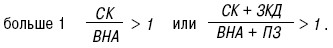 40. Анализ деловой активностиАнализ деловой активности позволяет охарактеризовать результаты и эффективность текущей основной производственной деятельности. Анализ деловой активности включает в себя: • анализ объема производства и реализации продукции в динамике, выполнения плана по производству и реализации за несколько лет; • анализ эффективности использования ресурсов предприятия. Фондоотдача: ФО = ОР/ОФ, где ОР — объем реализации, руб.; ОФ — среднегодовая стоимость основных фондов. Материалоотдача: М0 = ОП/МЗ, где МЗ — материальные затраты. Выработка: В = К/Ч, где К — количество произведенной продукции или выполненной работы в натуральных единицах измерения за период; Ч — среднесписочная численность работающих, чел. Коэффициент оборачиваемости активов: Коа=ОР/Аср   , где ОР — объем реализации, руб.; Аср— среднегодовая стоимость активов предприятия, руб. Коэффициент оборачиваемости собственных средств: Кобсс=ОР/СК, где СК — среднегодовая величина суммы собственных средств.41. Планирование аудита в соответствии с федеральным стандартом аудиторской деятельности. Содержание плана и программа аудиторской проверки.В общем виде этапы аудиторской проверки могут быть представлены в следующем виде. Планирование (предварительный этап): 1) знакомство с клиентом: а) понимание деятельности экономического субъекта; б) тестирование системы бухгалтерского учета; в) тестирование системы внутреннего контроля; 2) расчет уровня существенности и приемлемого аудиторского риска; 3) работа по организации аудита;  4) разработка и согласование общего плана и программы аудита; 5) подписание договора на аудиторскую проверку. Сбор аудиторских доказательств (рабочий этап): 1) получение надлежащих аудиторских доказательств; 2) проведение детального комплекса тестов внутреннего контроля; 3) процедуры проверки по существу: а) детальные тесты; б) аналитические процедуры; в) оценка прогнозной информации; 4) уточнение приемлемого уровня аудиторского риска, существенности; 5) документирование аудиторских процедур. Завершение аудита (завершающий этап): 1) завершение подготовки рабочей документации; 2) информирование руководства аудируемого лица о выявленных нарушениях в системе бухгалтерского учета; 3) расчет степени влияния выявленных и неисправленных аудируемым лицом искажений на достоверность финансовой (бухгалтерской) отчетности; 4) формирование мнения аудитора и подготовка итоговых документов: а) подготовка отчета для аудируемого лица; б) подготовка и представление аудиторского заключения; 5) подписание акта приема-сдачи выполненных работ.42. Система финансового контроля в Российской Федерации. Классификация видов финансовой контроля. Приемы и методы финансового контроля.Финансовый контроль – это одна из функций системы управления финансовыми отношениями, основной задачей которой является отслеживание правильности функционирования этих отношений на уровне конкретного управляемого объекта с целью определения обоснованности и эффективности управленческих решений и степени их реализации, выявление отклонений, о которых целесообразно информировать органы, способные повлиять на улучшение ситуации.  Внутренний финансовый контроль – это независимая от внешнего влияния деятельность хозяйствующего субъекта или органа управления по проверке и оценке своей работ, проводимая им в собственных интересах. Цель внутреннего контроля – помочь руководству хозяйствующего субъекта эффективно выполнять свои функции. Внутренний финансовый контроль: Проводится внутри организации или структуры управления, организуется по решению руководства или органа управления; Информация внутреннего контроля предназначена для управленческого персонала; Внутренний контроль (органы внутреннего контроля) финансируется за счет средств организации. На внутренних контролеров могут возлагаться функции управленческого аудита. Внутренний контроль в рамках отдельного предприятия называют еще внутрифирменным (внутриведомственным). Основная цель внешнего финансового контроля – составить мнение о точности, с которой в финансовых отчетах представлено финансовое положение, результаты операций и движение денежных средств в соответствии с общепринятыми бухгалтерскими принципами и законодательными нормами. Методы проведения финансового контроля: 1. Проверка – единичное контрольное действие или исследование состояния на определенном участке деятельности поверяемого объекта. Она выражается в составлении фактических данных контроля с данными, отраженными в документах. 2. Ревизия – система обязательных контрольных действий по проверке законности, целесообразности и эффективности совершённых в проверяемом периоде хозяйственных и финансовых операций, а также законности и правильности действий должностных лиц. 3. Обследование – это оперативное выявление положения дел по определенному вопросу, входящему в компетенцию органа финансового контроля. 4. Анализ – это системное и пофакторное исследование отдельных вопросов финансово-хозяйственной деятельности экономического субъекта (обычно годовая отчетность). 5. Наблюдение (мониторинг) – постоянный контроль, например, со стороны кредитных организаций за использованием выданной ссуды и финансовым состоянием клиента. 6. Надзор проводится контролирующими органами за экономическими субъектами, получившими лицензию на тот или иной вид деятельности, и предполагает соблюдение установленных правил и нормативов. 43. Нормативно-правовое регулирование аудиторской деятельности в РФ. Федеральный закон «Об аудиторской деятельности», его содержание, роль и значение. Этапы становления аудиторской деятельности в Российской Федерации.К первому уровню относится Федеральный закон «Об аудиторской деятельности» № 119-ФЗ, принятый 07.08.01, который призван регулировать аудиторскую деятельность в Российской Федерации. В нем содержатся понятие и основные принципы аудита, порядок осуществления аудиторской деятельности, объекты и субъекты аудиторской проверки, порядок государственного регулирования, аттестации, лицензирования и стандартизации аудиторской деятельности, права, обязанности и ответственность аудиторов и их клиентов. К документам второго уровня могут быть отнесены указы и распоряжения Президента Российской Федерации, постановления Правительства Российской Федерации, регламентирующие отношения, возникающие при осуществлении аудиторской деятельности. В качестве документов третьего уровня можно рассматривать правила (стандарты) аудиторской деятельности, разрабатываемые с целью установления норм аудита, однозначно интерпретируемых всеми субъектами финансово-хозяйственной деятельности, включая арбитражный суд. Четвертый уровень — это нормативные акты министерств и ведомств, устанавливающие правила организации аудиторской деятельности и проведения аудита применительно к конкретным отраслям, организациям и по отдельным вопросам. Пятый уровень — внутрифирменные стандарты аудиторской деятельности, разрабатываемые аудиторскими организациями на базе практики аудита. Документы этого уровня лишь детализируют документы более высоких уровней, принимаются в их развитие и не должны им противоречить. 44. Обязательный и инициативный аудит. Сущность и назначение. Экономические субъекты, подлежащие обязательному аудиту в соответствии с законодательством РФ.Обязательный аудит – ежегодная обязательная проверка отчетности, которая должна быть проведена в указанных законом экономических субъектах. Аудиторское заключение должно быть включено в бухгалтерскую отчетность проверяемого предприятия. В законе указано, какие предприятия должны проводить обязательные аудиторские проверки. Предприятия, которые обязательно должны проводить аудиторские проверки: ОАО, Товарные и фондовые биржи, инвестиционные фонды, кредитные, страховые организации, негосударственные пенсионные фонды. Если выручка компании от продажи продукции за предшествующий отчетному год выше 400 млн. р. или сумма активов баланса на конец предыдущего года – 60 млн. р. Если государство публикует консолидированную отчетность. Организации, ценные бумаги которых котируются на биржах. Обязательный аудит организаций, ценные бумаги которых обращаются на биржах; кредитных, страховых организаций; негосударственных пенсионных фондов; организаций, у которых 25% собственности принадлежит государству; организаций, составляющих консолидированную отчетность должен осуществляться аудиторскими организациями. Договор на проведение обязательного аудита в организации, в уставном капитале которой доля собственности, принадлежащей государству, не менее 25%; в государственных корпорациях; в государственных унитарных предприятиях или муниципальных унитарных предприятиях заключается по итогам открытого конкурса в порядке, предусмотренном законом. Инициативный аудит проводится по решению экономического субъекта. Определение объемов проведения – исходя из договора. Различают комплексные и тематические инициативные проверки. Аудиторская деятельность кроме деятельности по проведению проверок предполагает деятельность по оказанию сопутствующих услуг.45. Сопутствующие и прочие аудиторские услуги, их назначение и краткая характеристика.Сопутствующие аудиту услуги по их содержанию могут быть подразделены на: 1) услуги действия – это услуги по созданию документов; 2) услуги контроля – это услуги по проверке документов на предмет их соответствия критериям; 3) информационные услуги – это услуги по подготовке устных и письменных консультаций по различным вопросам, проведение обучения, семинаров и т. д. К услугам, совместимым с проведением у экономического субъекта обязательного аудита проверки по поручению государственных органов, относятся услуги по: 1) оценке активов и пассивов, систем бухгалтерского учета и внутреннего контроля; 2) тестированию бухгалтерского персонала. К услугам, совместимым с проведением у экономического субъекта обязательного аудита, проверки на основе критериев деятельности экономического субъекта относятся услуги по: 1) постановке бухгалтерского учета; 2) улучшению ведения учета и составления отчетности; 3) контролю начисления и уплаты налогов и иных обязательных платежей; 4) анализу хозяйственной деятельности; 5) проведению семинаров, повышению квалификации и обучению персонала; 6) консультированию по вопросам финансового, налогового, банковского и иного законодательства; 7) экспертному обслуживанию и др.46. Международные и федеральные стандарты аудиторской деятельности, их структура  и назначение. Сравнительный анализ международных и федеральных стандартов.Международные стандарты используются во многих странах, но по-разному. В одних принимаются к сведению, в других используются как национальные стандарты, в третьих являются базой для создания собственных национальных стандартов (как в РФ). Национальные стандарты делятся на федеральные стандарты, стандарты СРОА и стандарты АО. Федеральные стандарты устанавливаются Правительством РФ. Стандарты СРОА и АО не могут противоречить федеральным стандартам и их требования не могут быть ниже.Федеральные стандарты аудиторской деятельности: 1) определяют требования к порядку осуществления аудиторской деятельности, а также регулируют иные вопросы, предусмотренные Федеральным законом; 2) разрабатываются в соответствии с международными стандартами аудита; 3) являются обязательными для аудиторских организаций, аудиторов, а также саморегулируемых организаций аудиторов и их работников. Кроме Федеральных стандартов действуют стандарты, одобренные комиссией по аудиторской деятельности при Президенте. Они носят рекомендательный характер.47. Внутренние стандарты саморегулируемых аудиторских организаций. Внутренние стандарты аудиторских организаций. Их понятие, назначение, классификация, состав.Внутренние стандарты (стандарты СРОА и АО) являются частью организационно-распорядительных документов организации и системы внутреннего контроля. Должны содержать конкретные рекомендации, позволяющие аудиторам определить четкий порядок своих действий по выполнению требований федеральных стандартов и повышать качество проверок. Стандарты аудиторской деятельности саморегулируемой организации аудиторов: 1)определяют требования к аудиторским процедурам, дополнительные к требованиям, установленным федеральными стандартами аудиторской деятельности, если это обусловливается особенностями проведения аудита или особенностями оказания сопутствующих аудиту услуг; 2)не могут противоречить федеральным стандартам аудиторской деятельности; 3)не должны создавать препятствия осуществлению аудиторскими организациями, индивидуальными аудиторами аудиторской деятельности; 4)являются обязательными для аудиторских организаций, аудиторов, являющихся членами указанной саморегулируемой организации аудиторов.48. Состав и содержание методов сбора аудиторских доказательств в соответствии с федеральным стандартом аудиторской деятельности. Виды аудиторских процедур.Проверка арифметических расчетов клиента (пересчет) – заключается в проверке арифметической отчетности источников документов и бухгалтерских записей и в выполнении независимых подсчетов. Инвентаризация – прием, который позволяет получить точную информацию о наличии имущества экономического субъекта и получить ориентировочную информацию о состоянии стоимости такого имущества. Подтверждение - для получения информации о реальности остатков на счетах учета денежных средств, счетов расчетов, счетов дебиторской и кредиторской задолженности аудиторская организация должна получить подтверждение в письменной форме от независимой (третьей) стороны. Устный опрос персонала, руководства экономического субъекта и независимой (третьей) стороны. Проверка документов - документальная информация может быть внутренней, внешней либо внутренней и внешней одновременно. Прослеживание – процедура, в ходе которой аудитор проверяет некоторые первичные документы, отражение данных первичных документов в регистрах синтетического и аналитического учета, находит заключительную корреспонденцию счетов и убеждается в том, что соответствующие хозяйственные операции правильно или неправильно отражены в бухгалтерском учете. Аналитические процедуры – подразумевается анализ и оценка полученной аудитором информации, исследование важнейших финансовых и экономических показателей проверяемого экономического субъекта с целью выявления необычных и неверно отраженных в бухгалтерском учете фактов хозяйственной деятельности, а также выяснение причин таких ошибок и искажений. Подготовка альтернативного баланса - для получения доказательств о реальности и полноте отражения в учете готовой продукции аудиторская организация может составить баланс израсходованного сырья и материалов по нормам на единицу продукции и фактического выхода продукции.49. Понятие существенности. Порядок определения уровня существенности и аудиторского риска в аудите. Виды аудиторских рисков в соответствии с федеральными стандартами аудиторской деятельности.Существенность в аудите — это вероятность того, что применяемые аудиторские процедуры позволяют определить наличие ошибки в отчетности экономического субъекта и оценить их влияние на принятие соответствующих решений ее пользователями.  Уровень существенности определяется по базовым показателям бухгалтерской отчетности, в отношении которой необходимо выразить мнение о достоверности, на основе критериев, установленных аудиторской организацией во внутрифирменных стандартах. Аудиторская организация или аудитор самостоятельно разрабатывают систему базовых показателей и порядок определения уровня существенности, и закрепляют их для постоянного применения в своих внутрифирменных стандартах. В практике для коммерческих организаций при определении уровня существенности устанавливают следующие значения критериев: • прибыль до налогообложения – 5%; • выручка от продаж – 2%; • капитал и резервы – 5%; • сумма активов – 2%. Аудиторский риск – это вероятность выражения аудиторского ошибочного мнения в случае, когда в отчетности содержится существенные искажения. Внутрихозяйственный риск (чистый риск) –этот риск характеризует степень подверженности существенным нарушениям счета бухгалтерского учета, статьи баланса, однотипной группы хозяйственных операций и отчетности в целом у проверяемого экономического субъекта. Риск средств контроля (контрольный риск) – характеризует степень надежности системы бухгалтерского учета и системы внутреннего контроля экономического субъекта. Риск необнаружения –является показателем эффективности и качества работы аудитора, он зависит от порядка проведения конкретной проверки, а также от таких факторов, как квалификация аудиторов и степень их предыдущего знакомства с деятельностью проверяемого экономического субъекта.50. Документация аудиторской проверки в соответствии с федеральными стандартами аудиторской деятельности.Аудиторы собирают:1) информацию об организационной структуре предприятия;2) выдержки из юридических документов, соглашений и собраний или их копии; 3 Обоснование процесса планирования аудита наданном предприятии;4) информацию о результатах изучения и оценки системы учета и внутреннего контроля (в форме описаний, документов и т. п.);5)анализы сделок и остатков по счетам;6) информацию о том, кто и когда выполнил аудиторские процедуры;7) заключения, разъяснения, представленные аудитору, касающиеся наиболее важных аспектов аудита;8) копии финансовой отчетности за предыдущие отчетные периоды, а также аудиторских заключений, справок, актов по этой отчетности. Рабочие бумаги аудитора хранятся в папках - так называемых досье на клиента. Досье разделяют на:1)текущее досье; 2) постоянное досье; 3) специальные досье аудиторские фирмы открывают в зависимости от обстоятельств. Рабочие бумаги остаются собственностью аудитора. Аудитор вправе на основе рабочих бумаг составлять справки, однако они не могут подменять бухгалтерские записи клиента. Аудитор должен продумать способ хранения рабочих бумаг, так как информация о клиенте конфиденциальна и разглашению не подлежит. Обычно досье на клиентов хранятся в специальном помещении аудиторской фирмы. Срок хранения рабочих бумаг определяется самим аудитором на основе возможных юридических или профессиональных последствий.51. Понятие, виды и содержание аудиторских заключений.Аудиторское заключение - официальный документ, предназначенный для пользователей финансовой (бухгалтерской) отчетности аудируемых лиц, составленный в соответствии с федеральными правилами (стандартами) аудиторской деятельности и содержащий выраженное в установленной форме мнение аудиторской организации или индивидуального аудитора о достоверности финансовой (бухгалтерской) отчетности аудируемого лица и соответствии порядка ведения его бухгалтерского учета законодательству РФ. В аудиторской практике применяются следующие виды аудиторского заключения: 1) аудиторское заключение с выражением безоговорочно положительного мнения; 2) модифицированное аудиторское заключение: - аудиторское заключение с выражением мнения, не являющегося безоговорочно положительным; - аудиторское заключение с отрицательным мнением; - аудиторское заключение с отказом от выражения мнения.52. Основные подходы к разработке методик аудиторской проверки. Классификация методик проведения аудиторской проверки1.    бухгалтерский (традиционный) – заключается в разработке методик проверки по различным разделам бух учета. Аудит кассовых операций, аудит расчета по оплате труда. В стандартах аудиторской деятельности такие методики называются методиками проверки оборотов и сальдо по счетам бух учета. 2.    юридический – подразумевает более глубокое изучение правовой стороны отражения хозяйственной деятельности экономического субъекта в учета. Методика аудита уставного капитала. В стандартах такие методики называются методами проверки средств системы контроля. 3.    специальный – включает в себя разработку методик проверки групп экономических субъектов, обладающих общими специальными признаками, таких как численность работников, организационно-правовая форма, структура управления. Методика А предприятия с иностранными инвестициями. 4.    отраслевой: Методика А предприятий торговли, сельскохозяйственных предприятий, строительных организаций.53. Внутренний аудит, его цели и задачи. Принципы осуществления и требования, предъявляемые к внутреннему аудиту.Проводится независимым аудитором. Может быть добровольным и обязательным. Задачи: изучает систему контроля за активами; проверяет соответствие действующего контроля политике предприятия; анализирует ситуации риска и предохранение от банкротства. Внутренний аудит проводят на начальной стадии исполнения коммерческого, технологического или финансового договора, в процессе ее действия и после ее завершения, дает научно-обоснованную оценку хозяйственным операциям и процессам, но он не заменяет внутрихозяйственного контроля. Требования к внутреннему аудитору: Образование высшее экономическое или финансовое. Опыт работы от двух лет. Приветствуется опыт работы внешним аудитором, либо опыт работы бухгалтером, а лучше главным бухгалтером.  Наличие сертификатов является необходимым для конкурентного аудитора. Наиболее востребованы специалисты, сдавшие экзамены на международный сертификат.54. Компетенция, права и обязанности ревизионных комиссий, порядок их функционирования и взаимодействия с другими структурными подразделениями экономического субъектаРевизионная комиссия – это орган внутреннего финансово-экономического контроля. Порядок деятельности рев.комиссии определяется внутренним документом (положением). Ревизия осуществляется по итогам деятельности за год, а также во всякое время по инициативе самой комиссии, решению общего собрания или совета директоров. Осуществляет след.виды работ: проверка финансовой документации, сверка этих документов с данными бух.учета; проверка законности заключенных договоров, расчетов с контрагентами,  анализ соответствия ведения бух учета; проверка соблюдения установленных нормативов; анализ платежеспособности общества, ликвидности его активов, соотношения собственных и заемных средств; осуществляют правовой контроль за деятельностью органов управления, должностных лиц, подразделений, служб, филиалов и представительств.55. Аудит внеоборотных активовАудит внеоборотных активов включает в себя: 1. проверку основных средств; 2. проверку нематериальных активов; 3. проверку доходных вложений в товарно-материальные ценности; 4. проверку вложений в незавершенное строительство; 5. проверку финансовых вложений. Программа аудита внеоборотных активов содержит следующие критерии проверки: 1. аудит основных средств; 2. аудит земли; 3. аудит прочих основных средств; 4. аудит доходных вложений в товарно-материальные ценности; 5. правильность отображение в учете операций, которые напрямую  связаны с доходными вложениями в материальные ценности; 6. аудит нематериальных активов; 7. аудит незавершенного строительства; 8. аудит финансовых вложений. При проведении аудита внеоборотных активов первоначально нужно проверить факт отсутствия искажения начального сальдо по внеоборотным активам и соответствие его данным предыдущего периода. Учетная политика внеоборотных активов имеет последовательный характер. Нужно запросить и  получить учетные документы по внеоборотным активам и проверить  их на соответствие  с  финансовой отчетностью и Главной книгой. Проверить состав внеоборотных активов, числящийся на балансе организации, на соответствие специфике и предмету деятельности.56. Аудит текущих расчетов с контрагентамиПроверка расчетов с контрагентами предусматривает изучение договоров поставки сырья и материалов и других хозяйственных договоров на оказанные услуги, выполненные работы. Следует также обратить внимание на причины возникновения задолженности; дату ее погашения; учет материальных ценностей, находящихся в пути; учет бартерных операций; оформление "Журнала учета счетов-фактур", "Книги покупок" и "Книги продаж"; соответствие цен в сопроводительных документах и договорах поставки; пересчет в рублевый эквивалент расчетов, осуществляемых в иностранной валюте и отражение курсовой разницы. В ходе проверки должны быть решены следующие задачи: проверка правильности оформления первичных документов с целью подтверждения обоснованности возникновения задолженности; подтверждение своевременности погашения и правильности отражения на счетах бухгалтерского учета задолженности; оценка правильности оформления и отражения в учете предъявленных претензий; обоснованность выделения НДС; подтверждение своевременности погашения и правильности отражения на счетах бухгалтерского учета дебиторско-кредиторской задолженности.57. Аудит собственного капиталаЦелью аудита собственного капитала является подтверждение законных оснований для деятельности субъекта хозяйствования, правильность формирования собственного капитала и изменения его размера, а также достоверность его отображения в бухгалтерском учете. Аудит собственного капитала включает такие виды проверки: учредительные документы, особенности функционирования и видов деятельности предприятия; расчеты с учредителями (взносы в уставной капитал и выплата доходов); формирование уставного капитала и изменения его размеров; состояние и изменения размеров резервов и остальных видов капитала. Аудит собственного капитала начинается с планирования сроков работы, определения наиболее значимых, первоочередных участков аудита, распределения направлений между участниками рабочей группы, оценки уровня внутреннего аудита заказчика. При проведении аудита собственного капитала проводятся такие работы: 1. Аудит уставного капитала: состав и структура капитала; размер капитала; оплата уставного капитала. 2. Аудит добавочного капитала: переоценка имущества; средства от расчетов с учредителями; инвестиции. 3. Аудит резервного капитала.4. Аудит нераспределенной прибыли: прибыль отчетного года; прибыль прошедших лет.58. Аудит бухгалтерской (финансовой) отчетностиНаправление проверки: индивидуальной бухгалтерской отчетности; консолидированной бухгалтерской отчетности; налоговой отчетности; статистической отчетности; прочей отчетности. Целью аудита соответствия бухгалтерской отчетности требованиям действующего законодательства является проверка выполнения экономическим субъектом положений законодательных и других нормативных актов, без соблюдения которых невозможно оценить достоверность бухгалтерской отчетности предприятий и организаций. Перед началом проверки аудитору следует установить: обеспечивается ли персонал предприятия необходимыми нормативными актами по бухгалтерскому учету и налогообложению; разработаны ли внутренние рабочие документы, определяющие учетную политику, схемы документооборота, графики проведения инвентаризаций и т. д.; применяются ли меры воздействия на персонал предприятия за нарушения нормативных актов. При проверке финансовой отчетности аудитор должен проверить соответствие отчетности требованиям законодательных и нормативных документов.59. Аудит оценочных обязательств, условных активов и условных обязательствОсновной целью аудита оценочных обязательств, условных активов и условных обязательств является выражение мнения аудитора о достоверности статей финансовой (бухгалтерской) отчетности и правильности ведения бухгалтерского учета. Аудитор выясняет, какие оценочные резервы и обязательства создаются аудируемым лицом. Наиболее распространенный резерв – резерв по сомнительным долгам – аудитор выясняет правомерность и правильность начисления такого резерва, определялся ли резерв по каждому сомнительному долгу, производилась ли инвентаризация при создании резерва; обращает внимание на правильность использования резерва на покрытие убытков. Выясняет, какие оценочные обязательства предусмотрены учетной политикой организации, и выясняет, соответствуют ли включенные в учетную политику оценочные обязательства требованиям ПБУ 8/2010, проверяет правильность произведенных расчетов по каждому оценочному обязательству, проверяет правильность включения оценочных обязательств в отчетности в составе краткосрочной и долгосрочной кредиторской задолженности.60. Аудит расчетов с пероналом по оплате трудаЦелью аудита расчетов с персоналом по оплате труда является установление соответствия применяемой в организации методики бухгалтерского учета нормативным документам. Задачами являются: подтверждение достоверности производимых начислений и выплат работникам по всем основаниям и отражения их в учете; проверка соблюдения норм действующего законодательства в части начислений и удержаний;  оценка системы организации аналитического и синтетического учета; проверка правильности оформления и отражения в учете расчетов с персоналом по оплате труда. Основные нормативные документы: • Федеральный закон от 21.11.1996 № 129-ФЗ «О бухгалтерском учете»; • План счетов бухгалтерского учета финансово-хозяйственной деятельности организаций и Инструкция по его применению, утвержденные приказом Минфина России от 31.10. 2000 № 94н; • Положение по ведению бухгалтерского учета и бухгалтерской отчетности в Российской Федерации, утвержденное приказом Минфина России от 29.07.1998 № 34н; • приказ Минфина России от 22.07.2003 № 67н «О формах бухгалтерской отчетности организаций»; • Трудовой кодекс Российской Федерации; • унифицированные формы первичной учетной документации по учету труда и его оплаты, утвержденные постановлением Госкомстата России от 05.01.2004 № 1.